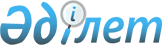 Об утверждении Правил предоставления в аренду государственного коммунального имущества Костанайской области
					
			Утративший силу
			
			
		
					Постановление акимата Костанайской области от 14 января 2005 года № 1. Зарегистрировано Департаментом юстиции Костанайской области 26 января 2005 года за № 3300. Утратило силу - Постановлением акимата Костанайской области от 6 августа 2010 года № 278

      Сноска. Утратило силу - Постановлением акимата Костанайской области от 06.08.2010 № 278.

      В соответствии со статьей 94 Бюджетного кодекса Республики Казахстан от 4 декабря 2008 и статьей 27 Закона Республики Казахстан от 23 января 2001 года "О местном государственном управлении и самоуправлении в Республике Казахстан" акимат Костанайской области ПОСТАНОВЛЯЕТ: 

       Сноска. Преамбула в редакции постановления акимата Костанайской области от 25.05.2009 № 202 (порядок введения в действие см. в пункте 3 ). 



      1. Утвердить прилагаемые Правила предоставления в аренду государственного коммунального имущества   Костанайской области. 

      2. Признать утратившим силу постановление акимата Костанайской области от 16 апреля 2001 года № 42 "О внесении изменений в решение акима Костанайской области от 19 сентября 2000 года № 177 "Об утверждении правил предоставления в аренду государственного коммунального имущества", номер государственной регистрации 764. 

      3. Отменить постановление акимата Костанайской области от 18 октября 2004 года № 283  "Об утверждении Правил предоставления в аренду государственного коммунального имущества Костанайской области". 

      4. Контроль за исполнением настоящего постановления возложить на заместителя акима Костанайской области Рау А.П.       Аким области                               С. Кулагин   

  ПРАВИЛА 

предоставления в аренду государственного коммунального имущества Костанайской области 

  1. Общие положения       1. Настоящие Правила разработаны в соответствии с Гражданским кодексом Республики Казахстан, другими нормативными правовыми актами Республики Казахстан и определяют основные принципы и порядок предоставления в аренду государственного коммунального имущества арендаторам. 

2. Понятия, используемые в Правилах       2. В настоящих Правилах используются следующие понятия: 

      аренда - предоставление арендодателем арендатору за плату государственного коммунального имущества во временное владение и пользование; 

      договор аренды - договор, по которому арендодатель обязуется предоставить арендатору имущество за плату во временное владение и пользование; 

      арендодатель - сторона в договоре аренды, являющаяся собственником имущества или выступающая от имени собственника. Право предоставления в аренду государственного коммунального имущества на территории Костанайской области принадлежит органу, уполномоченному управлять государственным коммунальным имуществом Костанайской области - Управлению финансов Костанайской области (далее - Управление) или акиму района, города; 

      арендатор - сторона в договоре аренды, получающая во временное владение и пользование имущество за определенную плату; 

      объект аренды - государственное коммунальное имущество;  

      балансодержатель - организация, имеющая во владении (на балансе или на забалансовом счете) государственное коммунальное имущество.  

      Сноска. В пункте 2 и далее по тексту Правил слова "Департамент, Департамента, Департаментом" заменены словами "Управление, Управления, Управлением" - постановлением акимата Костанайской области от 12.05.2008 № 281. 

3. Арендная плата       3. Размещение государственных учреждений в помещениях, находящихся на балансе государственных коммунальных учреждений и предприятий, независимо от их ведомственной принадлежности, а равно и использование иного имущества (движимого, недвижимого) закрепленного за ними, осуществляется по решению Управления или акима района, города после письменного предоставления заинтересованным государственным учреждением согласия балансодержателя. Между Управлением или акимом района, города и заинтересованным государственным учреждением по согласованию с балансодержателем заключается договор безвозмездного пользования, предусматривающий порядок платежей за коммунальные услуги, обслуживание объекта. 

      Сноска. Пункт 3 Правил изложен в редакции постановления  акимата Костанайской области от 12.05.2008 № 281. 



      3-1. Размещение государственных коммунальных казенных предприятий здравоохранения в помещениях находящихся на балансе государственных коммунальных казенных предприятиях здравоохранения, а равно и использования иного имущества (движимого и недвижимого), закрепленного за ними, осуществляется по решению Управления или акима района, города, после письменного предоставления заинтересованным государственным коммунальным казенным предприятием согласия балансодержателя, органа государственного управления на основании договора безвозмездного пользования. Договор предусматривает порядок платежей за коммунальные услуги, обслуживание объекта.  

      Сноска. Правила дополнены пунктом 3-1 - постановлением акимата Костанайской области от 12.05.2008 № 281. 

      4. Арендная плата по договорам аренды государственного имущества от имущества, закрепленного за областными коммунальными юридическими лицами зачисляется в областной бюджет, от имущества закрепленного за районными (города областного значения) коммунальными лицами зачисляется в районный бюджет.  

      Сноска. Пункт 4 Правил изложен в редакции постановления акимата Костанайской области от 10.12.2007  № 540 . 

      5. Размер годовой арендной платы за использование 1 квадратного метра (кв.м.) нежилого помещения в жилых домах и в зданиях производственно-хозяйственного назначения определяется на основе ставки месячного расчетного показателя и рассчитывается с учетом коэффициентов. 

      Арендная плата в год за использование 1 кв.м. помещений рассчитывается по формуле: 

       Ап = Рп *К 1 *К 2 *К 3 *S, где 

       Ап - арендная плата в год; 

       Рп - базовая ставка арендной платы (1 месячный расчетный показатель); 

       К 1  - коэффициент, учитывающий территориальную принадлежность здания; 

       К 2  - коэффициент, учитывающий месторасположение объекта в городе Костанай; 

       К 3  - коэффициент, учитывающий тип помещения; 

       S - площадь арендуемого помещения (кв.м.). Коэффициент, учитывающий 

территориальную принадлежность здания Коэффициент, учитывающий 

месторасположение объекта в городе Костанай       Коэффициент, учитывающий тип помещения       Для помещений, расположенных в сельской местности, площадь которых составляет 250 кв.м. и более, при расчете арендной платы применяется понижающий коэффициент 0,7. 

      Сноска. Пункт 5 изложен в редакции постановления акимата Костанайской области от 23.11.2005 № 380 . 



      5-1. В случае если ставки арендной платы по отдельным категориям имущества утверждены Правительством Республики Казахстан, то при расчете суммы арендной платы применяются эти ставки. 

      Сноска. Правила дополнены пунктом 5-1 в соответствии  с постановлением акимата Костанайской области от 10.12.2007 № 540 . 

      6. Арендная плата за аренду основных средств (кроме зданий) определяется по следующей формуле: 

      Ао = АО + (БС*СР), где 

      Ао - арендная плата в год; 

      АО - сумма амортизационных отчислений, в соответствии с предельными нормами амортизации, определенными  статьей 110 Кодекса  Республики Казахстан "О налогах и других обязательных платежах в бюджет" (Налоговый кодекс); 

      БС - балансовая стоимость; 

      СР - ставка рефинансирования Национального банка. 

      При передаче в аренду водопроводов и тепловых сетей государственным коммунальным предприятиям применять нулевую арендную ставку. 

      Сноска. Пункт 6 с дополнениями и изменениями, внесенными постановлениями акимата Костанайской области от 23.11.2005 № 380 ; от 15.01.2007  № 34. 

      7. Арендная плата за аренду государственного коммунального имущества, используемого неполное рабочее время (по часам), рассчитывается по следующим формулам: 

      для зданий: А = S* С Б /РВ*N, 

      где А - арендная плата в год; 

      S - площадь (кв.м.); 

      С Б  - годовая базовая ставка (Рп* К 1 *К 2 *К 3 ); 

      РВ - баланс рабочего времени в год; 

      N - количество часов в год. 

      для основных средств (кроме зданий): А = Ао/РВ*N, где 

      А - арендная плата в год; 

      Ао - арендная плата в год за аренду основных средств (кроме зданий); 

      РВ - баланс рабочего времени в год; 

      N - количество часов в год. 

      Сноска. Правила дополнены пунктом 7 в соответствии с постановлением акимата Костанайской области от 23.11.2005 № 380 . 

      8. Базовые ставки арендной платы могут изменяться в результате конкурса. 



      9. Исключен постановлением акимата Костанайской области от 12.05.2008 № 281. 

      10. В арендную плату не включаются платежи за коммунальные услуги и содержание имущества. Эти платежи перечисляются Арендатором отдельно непосредственным поставщикам услуг или на счет Балансодержателя, если он аккумулирует их для централизованных проплат. 

      Арендодателю запрещается взимать с Арендатора какие-либо иные платежи, кроме арендной платы. 

      11. Арендная плата может быть изменена Арендодателем в одностороннем порядке в случае повышения месячного расчетного показателя или ставки рефинансирования Национального банка Республики Казахстан , но не чаще одного раза в год, если иное не предусмотрено договором аренды. 

      12. Арендуемое имущество не передается на баланс Арендатора и остается на балансе Балансодержателя, за исключением финансируемой аренды, при этом по согласованию с Балансодержателем  плательщиком  налога на имущество может являться Арендатор. 

4. Конкурс       13. Предоставление в аренду государственного коммунального имущества производится на конкурсной основе, за исключением государственных учреждений. 

      14. Для проведения конкурса по решению Арендодателя создается постоянно действующая Комиссия, в состав которой включаются представители местного исполнительного органа, общественности. 

      15. Арендодатель составляет информационное сообщение об объектах государственной собственности, предлагаемых в аренду, публикует его в официальной печати не позднее, чем за 15 дней до объявленной даты проведения конкурса. 

      Информационное сообщение о проведении конкурса должно включать следующие сведения: 

      1) информация об объекте аренды; 

      2) срок договора; 

      3) стартовая ставка арендной платы; 

      4) условия конкурса; 

      5) дата, время и место проведения конкурса; 

      6) сроки принятия заявок на участие в конкурсе; 

      7) сумма гарантийного взноса; 

      8) другая информация по усмотрению Арендодателя. 

      16. В конкурсе могут участвовать как физические, так и юридические лица. 

      17. Для участия в конкурсе желающие должны подать заявку Арендодателю в письменном виде. 

      18. В заявке должно быть указано: 

      1) полное наименование организации, юридический адрес, расчетный счет (для юридического лица); 

      2) фамилия, имя, отчество, домашний адрес, паспортные данные (для физического лица); 

      3) подтверждение того, что участник ознакомлен и согласен с условиями проведения конкурса. 

      19. Перечень документов, прилагаемых к заявке: 

      1) для юридических лиц: копии свидетельства о регистрации юридического лица, устава, статистической карточки, свидетельства налогоплательщика Республики Казахстан, документ, подтверждающий внесение гарантийного взноса, сведения об отсутствии задолженности перед бюджетом; 

      2) для физических лиц: копии удостоверения личности, свидетельства налогоплательщика Республики Казахстан, документ, подтверждающий внесение гарантийного взноса, сведения об отсутствии задолженности перед бюджетом. 

      Сноска. Пункт 19 с изменениями, внесенными постановлением акимата Костанайской области от 23.11.2005  № 380 . 

      20. Сведения об участниках конкурса не подлежат оглашению до начала конкурса. 

      21. Комиссия вправе отклонить заявку на участие в конкурсе в следующих случаях: 

      1) представление претендентом неполных сведений о себе; 

      2) оформление доверенности ненадлежащим образом (для представителя); 

      3) отсутствие документов, подтверждающих внесение гарантийного взноса; 

      4) подача заявки с нарушением установленных сроков; 

      5) наличие задолженности перед бюджетом по иным договорам аренды; 

      6) привлечение судом к ответственности за ненадлежащее исполнение своих обязательств по ранее заключенным договорам аренды государственного коммунального имущества; 

      7) невыполнение претендентом, являвшимся победителем предыдущего конкурса, обязательств по заключению и исполнению договора аренды государственного коммунального имущества. В этом случае претендент не допускается к участию в конкурсах в течение одного года с момента установления такого факта. 

      Отклонение заявки по иным основаниям не допускается. 

      22. Участник конкурса имеет право: 

      1) бесплатно получать сведения об объекте аренды; 

      2) предварительно осмотреть объект; 

      3) ознакомиться с условиями договора аренды; 

      4) участвовать в конкурсе лично или через своих представителей на основании надлежащим образом оформленной доверенности; 

      5) отозвать свою заявку на участие в конкурсе за сутки до его начала, сообщив об этом письменно Арендодателю; 

      6) обращаться в суд при нарушении его прав. 

      23. Конкурс проводит Комиссия. Член комиссии по поручению и в присутствии Комиссии объявляет объект государственной собственности, сдаваемый в аренду, его технические данные, стартовую ставку арендной платы в год. 

      24. При наличии единственного претендента на сдаваемый объект аренды с ним заключается договор аренды по базовой ставке без проведения конкурса, за исключением случаев, указанных в настоящих Правилах. 

      При наличии более одного претендента на сдаваемый объект проводится конкурс в форме аукциона. Выигравшим на аукционе  признается участник, предложивший наиболее высокую арендную плату. 

      При наличии единственного претендента на объект аренды, не сдававшийся в аренду из-за отсутствия спроса не менее трех месяцев до конкурса,  допускается снижение арендной платы ниже базовой ставки, при этом размер арендной платы определяется Арендодателем. 

      В случае, если помещение сдается в аренду для проведения культурно-массовых мероприятий, допускается снижение арендной платы ниже базовой ставки при отсутствии спроса после проведения первого конкурса, при этом минимальный размер арендной платы определяется Арендодателем. 

      25. В случае отказа победителя конкурса заключить договор аренды внесенный им гарантийный взнос удерживается и перечисляется в соответствующий бюджет. В таком случае Арендодатель вправе заключить договор аренды с участником аукциона, предложившим максимальную, после победителя, ставку арендной платы. 

      При наличии единственного претендента на объект аренды с ним заключается договор аренды по базовой ставке без проведения аукциона. 

      26. Участник конкурса, являющийся арендатором сдаваемого объекта на момент проведения конкурса, пользуется преимущественным правом аренды, то есть, если при проведении конкурса все участники предложили равную ставку, победителем признается участник, являющийся арендатором данного объекта. Об этом условии участники конкурса должны быть предупреждены до его начала. При отсутствии других претендентов на объект Арендодатель обязан заключить договор аренды с лицом, являющимся арендатором данного объекта на момент проведения конкурса, на прежних условиях. 

      Победитель конкурса, являющийся субъектом малого предпринимательства, имеет право заключить договор аренды по ставке, ниже предложенной им на аукционе на 10 процентов. 

      27. Итоги конкурса оформляются протоколом Комиссии, в котором указываются: 

      1) состав комиссии; 

      2) условия конкурса; 

      3) сведения об участниках конкурса и их предложения; 

      4) наименование объекта и его техническая характеристика; 

      5) ставки арендной платы, установленные в ходе конкурса; 

      6) победитель конкурса; 

      7) обязательства Арендодателя и победителя конкурса по подписанию договора; 

      8) участник аукциона, предложивший максимальную, после победителя, ставку арендной платы.  

      28. Копия протокола о результатах конкурса выдается победителю конкурса и является документом, удостоверяющим его право на заключение договора аренды. 

      29. Протокол подписывается всеми членами Комиссии и победителем конкурса. 

      30. В случае досрочного прекращения или ранее не заключенного на данный объект договора аренды по каким-либо основаниям Арендодатель вправе заключить новый договор аренды с применением базовой ставки с любым арендатором до проведения конкурса. Конкурс должен быть проведен в срок не позднее трех месяцев с момента досрочного прекращения предыдущего договора аренды. 

      31. Арендодатель вправе не позднее чем за три дня до проведения конкурса снять сдаваемый в аренду объект с конкурса с возмещением гарантийного взноса лицам, подавшим заявки на участие в конкурсе.  

5. Заключение и расторжение договора аренды       32. По результатам конкурса или после принятия Арендодателем решения о предоставлении в аренду государственного имущества Арендатором в течение 15 дней заключается договор аренды и составляется акт приема-передачи объекта. 

      33. Акт приема-передачи между Балансодержателем и Арендатором составляется в 2-х экземплярах с указанием всех реквизитов и необходимой информации, в соответствии с которыми представители уполномочены представлять интересы сторон. 

      34. Арендодатель обязан обеспечить передачу объекта Балансодержателем Арендатору с момента заключения договора аренды. 

      Арендная плата начисляется с момента указанного срока аренды в договоре. 

      35. По окончании срока действия договора аренды или в случае досрочного расторжения договора Арендатор обязан возвратить объект аренды Балансодержателю по акту приема-передачи в первоначальном состоянии с учетом естественного износа, а также свободным от долгов и иных обязательств. 

      36. Договор аренды, заключенный на срок свыше одного года, подлежит государственной регистрации. Регистрация договора аренды осуществляется за счет Арендатора. 

6. Контроль над арендными отношениями       37. Договор должен быть зарегистрирован в отделах финансов городов (районов). 

      Сноска. Пункт 37 в редакции постановления акимата Костанайской области от 15.01.2007  № 34 . 

       37-1. Отделы финансов городов (районов) ежемесячно до 10 числа месяца, следующего за отчетным, предоставляют в Управление отчет по предоставленным в аренду объектам по форме согласно приложению к настоящим Правилам. 

      Сноска. Правила дополнены пунктом 37-1 в соответствии  с постановлением акимата Костанайской области от 15.01.2007  № 34 . 

      38. Управление вправе проверять соблюдение требований настоящих Правил Арендодателем и Балансодержателем, а также выполнение Арендаторами своих договорных обязательств. 

7. Ответственность за нарушение настоящих Правил       39. Арендодатель и Балансодержатель несут предусмотренную законодательством Республики Казахстан ответственность: 

      1) за предоставление недостоверной информации; 

      2) за сокрытие неиспользуемого государственного коммунального имущества; 

      3) за сокрытие договорных отношений; 

      4) за внеконкурсное предоставление в аренду государственного имущества негосударственным организациям (кроме случаев, оговоренных в настоящих Правилах); 

      5) за нарушение условий конкурса.   

      40. Балансодержатель несет ответственность за непередачу или несвоевременную передачу объекта. 

8. Особые условия       41. Памятники истории и культуры, являющиеся объектами исключительной государственной собственности, предоставляются в аренду при наличии согласования условий их использования и эксплуатации с соответствующими уполномоченными органами. 

Приложение                     

к постановлению акимата        

Костанайской области           

от 14 января 2005 года N 1           Сноска. Постановление дополнено приложением согласно постановления акимата Костанайской области от 15.01.2007  № 34 ; приложение с изменением согласно постановление акимата Костанайской области от 12.01.2008 № 281. Информация о коммунальном имуществе, предоставляемом в аренду  

________________________  по состоянию на  _________________ 

(наименование района или города) (дата отчетного периода) Продолжение таблицы 

 Продолжение таблицы Примечание: 

К1 - коэффициент, учитывающий территориальную принадлежность здания; 

К2 - коэффициент, учитывающий месторасположение объекта в городе Костанае;  

К3 - коэффициент, учитывающий тип помещения; 

S  - арендуемая площадь; 

РВ - баланс рабочего времени в год; 

N  - количество часов в год; 

АО - сумма амортизационных отчислений; 

БС - балансовая стоимость; 

СР - ставка рефинансирования Национального банка Республики Казахстан; 

РП - базовая ставка арендной платы (1 месячный расчетный показатель). 

Типовой договор аренды 

государственного коммунального имущества       Сноска. Типовой договор утвержден постановлением акимата Костанайской области от 12.05.2008 № 281 ; с изменениями в соответствии с постановлением акимата Костанайской области от 25.05.2009 № 202 (порядок введения в действие см. в пункте 3 ). г.(пос.)________ №        N __           "__"_______200_г.       Аким _____________________________ района (города) Костанайской

области в лице __________________________ , именуемый в дальнейшем

Арендодатель, действующий на основании Закона Республики Казахстан

"О местном государственном управлении в Республике Казахстан", с

одной стороны и ____________________________ , именуемый в

дальнейшем Арендатор, в лице _______________________________ ,

действующего на основании _________________ , с другой стороны

заключили настоящий Договор о нижеследующем: 

1. Предмет договора 

      1.1. Арендодатель передает, а Арендатор получает в аренду

объект государственного коммунального имущества _________________ 

_________________________________________________________________ , 

расположенный по адресу: _________________________________ , площадью _________ кв. метров для использования под

_________________________________________________________________.



      1.2. Арендатор оплачивает арендную плату в размере

___________________________________________________________ в

месяц. 



      1.3. Общая сумма договора _____________________________ тенге. 



      1.4.Срок действия Договора с ____________200_ г. по

_________200_ г. 

2. Права и обязанности сторон       Арендодатель обязуется: 



      1) поручить Балансодержателю указанного объекта передать его Арендатору по акту приема - передачи в течение пяти дней с момента подписания настоящего Договора; 



      2) не создавать Арендатору препятствий в пользовании объектом в течение всего срока действия Договора. 

      Арендодатель: 



      1) имеет право проверять состояние сданного объекта и выполнение Арендатором своих договорных обязательств, но не чаще чем один раз в квартал; 



      2) обязан постоянно осуществлять контроль за поступлениями арендной платы в бюджет. 

      Арендатор обязуется: 



      1) получить указанный объект от Балансодержателя по акту приема-передачи; 



      2) использовать объект строго по назначению, указанному в  п.1.1. настоящего Договора; 



      3) ежемесячно, не позднее 20 числа текущего месяца, выплачивать арендную плату, указанную в п.1.2. настоящего Договора в банк-бенефициар - Комитет казначейства г. Астаны, ИИК (счет) 000080900, Кбе 11, БИК 195301070, бенефициар - Налоговый комитет по __________________________, РНН ______________, код  назначения платежа - 979, код бюджетной классификации - 201504, (доходы от аренды имущества, находящегося в коммунальной собственности); 



      4) содержать имущество в технически исправном состоянии, не допускать повреждения, порчи, утраты объекта и связанных с ним инженерных коммуникаций, обеспечить соблюдение норм и правил охраны труда и техники безопасности; 



      5) проводить техническое обслуживание и текущий ремонт за счет собственных средств; 



      6) самостоятельно оплачивать все расходы по содержанию объекта, заключить с услугодателями соответствующие Договоры или перечислять платежи на счет Балансодержателя, если он аккумулирует их для централизованных проплат; 



      7) не производить без письменного согласия Арендодателя перепланировки или переоборудования объекта и расположенных в нем сетей и коммуникаций; 



      8) не сдавать в субаренду или доверительное управление объект третьим лицам; 



      9) беспрепятственно допускать представителей Арендодателя на объект для проведения проверок: своевременно устранять выявленные ими недостатки или нарушения; 



      10) по окончании срока действия Договора или в случае расторжения Договора сдать объект по акту приема-передачи Арендодателю или указанному им лицу в исправном состоянии с учетом естественного износа. 



      11) в случае продолжения пользованием объектом после истечения срока действия Договора, при отсутствии возражений со стороны Арендодателя, выплатить арендную плату за время фактического использования объекта; 



      12) производить выплату имущественного налога на арендуемый объект, что будет являться исполнением налогового обязательства балансодержателем объекта. 

      Арендатор имеет право: 



      1) пользоваться арендованным имуществом на условиях, оговоренных настоящим Договором; 



      2) самостоятельно планировать и вести хозяйственную деятельность; 



      3) с согласия Арендодателя досрочно исполнить обязательства по оплате арендной платы. 3. Ответственность сторон 

      3.1. Ответственность Арендодателя: 



      1) в случае несвоевременной передачи объекта Балансодержателем или невозможности использования объекта по вине Арендодателя Арендатор вправе требовать продления Договора на соответствующий срок. 



      Ответственность Арендатора: 



      1) в случае просрочки арендного платежа Арендатор выплачивает пеню в размере 0,2% от неуплаченной суммы за каждый день просрочки в местный бюджет; 



      2) в случае неуплаты два раза подряд Арендатором арендного платежа Арендодатель вправе расторгнуть настоящий Договор в одностороннем порядке; 



      3) в случае нарушения Арендатором условий Договора, указанных в п.2.3. (п.п. 2,3,4,5,6,7,8) Арендодатель вправе досрочно расторгнуть настоящий Договор в одностороннем порядке без возмещения арендной платы за неиспользованный срок. 

      Каждая из сторон несет полную материальную ответственность за ущерб, нанесенный второй стороне. 

      Уплата штрафных санкций не освобождает стороны от выполнения своих договорных обязательств. 

4. Особые условия 

      4.1. Арендная плата за календарный месяц, в котором был заключен настоящий Договор, перечисляется в течение 10 дней с момента его заключения; последующие платежи производятся в соответствии с  п.2.3. (п.п.3). 



      4.2. Настоящий Договор должен быть зарегистрирован в отделе финансов города (района). 



      4.3. Если Арендатором является государственное учреждение или ГККП, выполняющий государственный заказ, Договор вступает в силу и становится обязательным для сторон с момента регистрации в органах Казначейства. 



      4.4. Настоящий Договор может быть досрочно расторгнут любой из сторон, но не ранее, чем через месяц после письменного уведомления об этом второй стороны (кроме случаев, указанных в п. 3.2. (п.п.2). 



      4.5. Договор, заключенный на срок свыше одного года, подлежит государственной регистрации. Регистрация Договора осуществляется за счет Арендатора. 



      4.6. Коммунальное юридическое лицо (балансодержатель), на балансе которого находится объект государственного коммунального имущества  осуществляет контроль за соблюдением целевого назначения объекта и его сохранностью. 5. Прочие условия 

      5.1. Все споры, неурегулированные в настоящем Договоре, разрешаются в установленном законом порядке. 



      5.2. Изменения и дополнения к настоящему Договору имеют юридическую силу только после письменного подписания их обеими сторонами и регистрации в отделе финансов города (района). 



      5.3. Настоящий договор составлен в трех экземплярах, один экземпляр - Арендодателю, второй экземпляр - Арендатору, третий экземпляр - балансодержателю объекта. 

6. Юридические реквизиты сторон 
					© 2012. РГП на ПХВ «Институт законодательства и правовой информации Республики Казахстан» Министерства юстиции Республики Казахстан
				Территориальная зона К 1 Города области (кроме города Житикара 

и города Аркалык) 2,3 Районы области (включая город Житикара 

и город Аркалык) 1,6 Месторасположение объекта в городе Костанай К 2 Центр (за исключением Сити-центра) в границах улиц Каирбекова-Темирбаева (включая привокзальную площадь), Павлова-Шевченко  2 Районы города: 

Сити-центр 

комбинат железобетонных изделий (КЖБИ) 

камвольно-суконный комбинат (КСК) 

другие районы 3 

1 

1 

0,9 Тип помещения К 3 Отдельно стоящее 1 Пристроенное 1 Полуподвальное 0,85 Подвальное 0,70 Складское 0,60 N Наи 

мено 

вание 

объек 

та 

арен 

ды Ба 

лан 

соде 

ржа 

тель Аре 

нда 

тор Ад 

рес 

арен 

дуе 

мого 

иму 

щест 

ва Техни 

ческая характе 

ристика 

арендуе 

мого  

имуще 

ства Целе 

вое 

испо 

льзо 

вание 

имуще 

ства Дата 

опубли 

кования 

информационно 

го сооб 

щения  

в 

печати Дата 

прове 

дения 

кон 

курса Дата 

и  

номер 

дого 

вора Срок 

дейс 

твия 

дого 

вора 1 2 3 4 5 6 7 8 9 10 11 Расчет арендной 

платы для зданий Расчет арендной 

платы для зданий Расчет арендной 

платы для зданий Расчет арендной 

платы для зданий Расчет арендной 

платы для зданий Расчет арендной 

платы для зданий Расчет арендной 

платы для зданий Расчет арендной платы 

для основных средств Расчет арендной платы 

для основных средств Расчет арендной платы 

для основных средств Расчет арендной платы 

для основных средств Расчет арендной платы 

для основных средств Сумма 

арендной 

платы 

в месяц Общая 

сумма 

дого- 

вора При- 

меча- 

ние Рп K1 K2 K3 S PB N АО БС СР РВ N 12 13 14 15 16 17 18 19 20 21 22 23 24 25 26 Оплачено 

всего с момента 

заключения 

договора Оплачено в 

текущем году 

на 1 число месяца следующего, 

за отчетным Задолженность 

(переплата) в 

текущем году на 

1 число месяца 

следующего за 

отчетным Начислены пеня, 

штрафная санкция в 

текущем году на 1 

число месяца 

следующего за 

отчетным 27 28 29 30 Арендодатель: 

___________________________ 

___________________________ 

Адрес:_____________________ 

___________________________ 

___________________________ 

ИИК________________________ 

в__________________________ 

БИК________________________ 

РНН________________________ 

          Руководитель 

____________   __________ 

  (подпись)      (Ф.И.О.) 

             м.п. Арендатор: 

____________________________ 

____________________________ 

Адрес:______________________ 

____________________________ 

____________________________ 

ИИК_________________________ 

в___________________________ 

БИК_________________________ 

РНН_________________________ 

         Руководитель 

_______________ 

  (подпись)        (Ф.И.О.) 

               м.п. "Согласовано" 

Балансодержатель:____________ 

                 Руководитель 

_____________    ____________ 

 (подпись)        (Ф.И.О.) 

м.п. "Согласовано" 

Балансодержатель:____________ 

                 Руководитель 

_____________    ____________ 

 (подпись)        (Ф.И.О.) 

м.п. 